Ecometria III

Exercícios para revisão e autoteste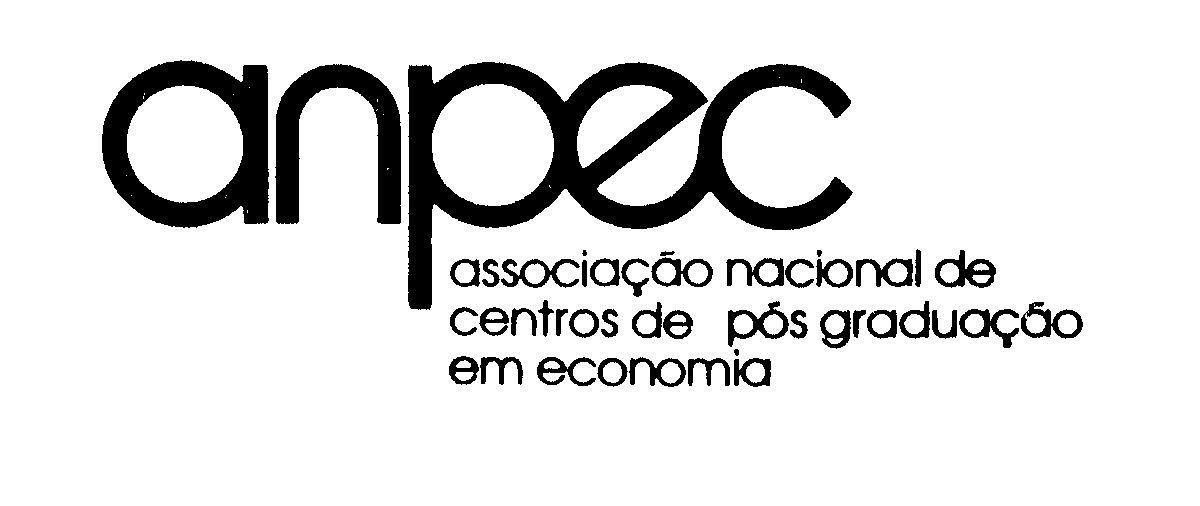 Séries TemporaisPROVA DE 2002 – QUESTÃO 12Em relação aos modelos de Séries de Tempo pode-se afirmar:Ⓞ No modelo Autoregressivo de ordem 1, ,   , em que ut é um ruído branco, o parâmetro  é a média do processo. ① O modelo misto Autoregressivo-Médias Móveis, ARMA(1,1), pode ser representado pela expressão Zt = Zt + ut – ut-1 em que   e   são parâmetros e ut é um ruído branco. ② Se um processo estocástico possui uma tendência determinística, yt= 1 + 2 t + ut, então este é dito não-estacionário e sua não-estacionariedade pode ser detectada por um teste para raiz unitária. ③ Em uma regressão com duas séries temporais, se estas são I(1), ou seja, não estacionárias, mas são cointegradas, pode-se empregar a estatística t de Student para testar a significância dos coeficientes da regressão.④ O teste de Engle-Granger para co-integração entre três variáveis consiste em utilizar a estatística e a tabela de valores críticos Dickey-Fuller nos resíduos de uma regressão entre estas variáveis.PROVA DE 2003 – QUESTÃO 10Considere o modelo de regressão linear,em que: Ct é o consumo pessoal em t, Yt é a renda pessoal em t e ut é o termo aleatório. É correto afirmar que:Ⓞ	se Ct e Yt são I(1), então ut será obrigatoriamente estacionário;①	se o Ct e Yt são integradas, mas com ordens de integração diferentes, então a regressão será inválida;②	se Ct e Yt são I(1), então o teste ADF aplicado aos resíduos da regressão poderá identificar a presença de co-integração entre as variáveis;③	se Ct e Yt são I(1), mas os resíduos são I(0), então há co-integração entre as variáveis;④	se Ct e Yt são I(1)  e os resíduos também são I(1), então a regressão de Ct em Yt é inválida.PROVA DE 2004 – QUESTÃO 9Considere a seguinte regressão entre yt e zt:,em que ut é o erro. São corretas as afirmativas:Ⓞ	Se yt for I(1) e zt for I(0), então yt e zt são co-integradas.①	Se yt for I(0) e zt for I(1), então yt e zt são co-integradas.②	Se yt for I(1) e zt for I(1), então yt e zt são co-integradas.③	Se yt for I(1), zt for I(1) e ut  for I(0), então yt e zt são co-integradas.④	Se ut for I(0) as séries yt e zt são necessariamente co-integradas.PROVA DE 2004 – QUESTÃO 10Em relação aos modelos de séries temporais, são corretas as afirmativas:Ⓞ	No processo AR(1), , , e  é um ruído branco, a média de  será .①	O processo MA(1), , em que  é um ruído branco, não é estacionário.②	O processo AR(1), , em que  é um ruído branco, é estacionário.③	No processo AR(1), , em que  é um ruído branco com Var() = , a variância de  é  . ④	No modelo ARMA(1,1), , em que  é um ruído branco, a média de  é diferente de zero.PROVA DE 2005 – QUESTÃO 7Com respeito à teoria das séries temporais, são corretas as afirmativas:Ⓞ	Considere uma série temporal  auto-regressiva de ordem 1 com parâmetro . No modelo: , em que  é um ruído branco e , se  for de fato igual a zero, a série  será não estacionária.①	Numa regressão linear simples de duas séries temporais não estacionárias de ordem 1, o teste usual t de Student ainda é válido.②	Numa regressão linear múltipla de séries temporais de ordem 1, mas cointegráveis, não se corre o risco de os resultados serem espúrios.③	Numa regressão linear múltipla de séries temporais de ordem 1, mas cointegráveis, os resíduos da regressão são estacionários.④	Se uma série temporal tiver que ser diferenciada n vezes antes de se tornar estacionária, a série original é integrada de ordem n -1.PROVA DE 2005 – QUESTÃO 9São corretas as afirmativas:Ⓞ	No processo AR(1): , em que   e  é um ruído branco de média zero e variância , a variância de  será  . ①	Seja a função de autocovariância do processo AR(1) definido no quesito anterior , em que  é a média do processo . É correto afirmar que .②	O processo AR(2), , em que  é um ruído branco de média nula e variância , será estacionário de segunda ordem se, e somente se,  e .③	A média do processo MA(1), , em que  é um ruído branco, é igual a zero.④	No modelo ARMA(1,1), , em que  é um ruído branco de média nula e variância constante, a média de  é dada por . PROVA DE 2006 – QUESTÃO 7Considere o modelo:Yt = Zt + Yt-1 + e1t			(equação I)Zt = Zt-1 + e2t				(equação II)em que ,  e  são parâmetros e Suponha também que |<1 e |<1. São corretas as afirmativas:Ⓞ	A condição |<1 garante a estacionariedade de segunda ordem de Zt.①	O estimador de mínimos quadrados ordinários de  na equação II, não é consistente.②	Os estimadores de mínimos quadrados ordinários de  e  na equação I, só serão consistentes se 12 = 1.③	Sem nenhuma restrição adicional sobre os parâmetros do modelo, a equação I não satisfaz a condição de ordem para identificação.④	Para testar se há endogeneidade na equação I, pode-se usar o teste de Hausman.PROVA DE 2006 – QUESTÃO 11Dois economistas usam os modelos abaixo para analisar a relação entre demanda de moeda (m) e renda nacional (y). As variáveis estão todas em logaritmos e a periodicidade é mensal. Os valores entre parênteses são os erros-padrão.Testes Dickey-Fuller Aumentado (ADF), com número apropriado de defasagens maior que zero em todos os casos, para as variáveis e para os resíduos dos dois modelos geram os seguintes resultados:O valor crítico da tabela Dickey-Fuller a 5% é igual a –2,886. São corretas as afirmativas:Ⓞ	Tanto a série de demanda de moeda quanto a de renda nacional são integradas de primeira ordem.①	As séries de demanda de moeda e de renda nacional não são cointegradas ao nível de significância de 5%.②	Se a série de demanda de moeda for estacionária na diferença (difference stationarity) ela não pode ser estacionária na tendência (trend stationary).③	Se as séries de demanda de moeda e de renda nacional forem cointegradas, o Economista B deve incluir o erro defasado ût-1 em seu modelo.④	A série de renda nacional é um passeio aleatório puro.PROVA DE 2007 – QUESTÃO 3Considere o modelo autorregressivo de primeira orderm, AR(1), definido por:
Yt = a + bYt-1 + ut,em que a e b são parâmetros e {ut} é uma seqüência de variáveis aleatórias independentes e igualmente distribuídas, com média nula e variância σ2. Suponha que |b | < 1. A previsão n passos-à-frente para a variável Y convergirá para Ⓞ a. ① a média de ut. ② ③ E(Yt). ④ ∞.PROVA DE 2007 – QUESTÃO 9Julgue as proposições: Ⓞ A soma de dois processos estocásticos independentes e estacionários de segunda ordem será estacionária de segunda ordem. ① A soma de dois processos estocásticos não-estacionários será não-estacionária. ② Seja L o operador defasagem tal que LYt = Yt-1. Se Yt segue um processo AR(1) estacionário de segunda ordem, então (1 - L)²Yt é um processo ARMA(2,2). ③ O processo ARMA(2, 2) definido na forma (1 – L - 0,25L²)Yt = (1 - 0,5L - 0,06L²)ut é não estacionário, em que ut é o erro aleatório com média nula e variância constante.④ Todo processo MA é estacionário de segunda ordem.PROVA DE 2008 – QUESTÃO 11Julgue as afirmativas:Ⓞ Toda série temporal estacionária com variância finita pode ser escrita como um modelo de média móvel com termo de erro serialmente não correlacionado.① Um modelo de séries temporais não estacionário tem pelo menos uma raiz unitária.② O teste de Dickey-Fuller é monocaudal.③ Um modelo AR(2) dado por Yt = a + φ1Yt-1 +φ2Yt-2+ εt, t =1, 2, 3,... , em que Εt é um ruído branco com média zero e variância σ² , será estacionário se φ1 < 1 e φ 2 < 1.④ Um passeio aleatório é um processo estacionário.PROVA DE 2009 – QUESTÃO 10Com relação aos testes de hipótese, é correto afirmar:Ⓞ Em uma regressão com várias variáveis explicativas, se individualmente os coeficientes não forem significativos, o teste F de significância conjunta também não terá a hipótese nula rejeitada.① A estatística de Dickey-Fuller para testar a presença de raiz unitária em séries temporais possui sempre distribuição Normal.② Considere o seguinte modelo de regressão linear: y = βo+ β1X + u, em que u é o erro da regressão, y é a variável dependente e X é a variável explicativa. Caso o erro seja heterocedástico, a estatística t usual para testarmos a hipótese H0: β1 = 0, contra a alternativa H1: β1≠ 0 não é mais válida.③ Considere o seguinte modelo de regressão linear: y = βo+ β1X + u, em que u é o erro da regressão, y é a variável dependente e X é a variável explicativa. Para testarmos a hipótese H0: β1 = 0, contra a alternativa H1: β1> 0  , devemos utilizar um teste t unilateral.④ O teste t em regressões envolvendo variáveis não-estacionárias não será válido caso a regressão seja espúria.
PROVA DE 2011 – QUESTÃO 8Suponha que                                        y1t  = y2t  + ,    ~ N(0, ),  t=1,...,T.                         (1)                                        y2t  = y2t-1 +,   ~ N(0,),  t=1,...,T.                         (2)                                                          E[] = 0, ∀t     Considere as seguintes afirmativas:Ⓞ	O estimador de mínimos quadrados ordinários  de  na equação (2) é não viesado se . ①	O estimador de mínimos quadrados ordinários  de  na equação (1) é consistente se  e  = 0.②	y2t é um processo estacionário de segunda ordem se  = 1.③	y1t  é um processo integrado de ordem um, I(1), se  = 1 e .④  O estimador de mínimos quadrados ordinários  de  na equação (1) é consistente se =1 e . PROVA DE 2011 – QUESTÃO 11
Julgue as seguintes afirmativas:Ⓞ	O processo AR(2), yt = ρ1 yt-1 + ρ2 yt-2  +, em que  é um ruído branco com média zero e variância σ², é estacionário de segunda ordem se e somente se as raízes do polinômio x2- ρ1 x + ρ2 estão fora do círculo unitário.①	No processo MA(2), yt = + θ1+ θ2, em que é um ruído branco com média zero e variância σ², a covariância entre yt e yt-3 é igual a zero.②	No passeio aleatório com drift, yt = c + yt-1 +, y0 = 0, em que é um ruído branco com média zero e variância σ², a média de yt varia com t.③	No processo MA(1), yt = + θ1, em que é um ruído branco com média zero e variância σ², a correlação entre yt e yt-1 é menor ou igual a 0,5 em valor absoluto.④	O processo ARMA(1,1), yt = ρ yt-1 ++ θ, em que é um ruído branco com média zero e variância σ², é estacionário de segunda ordem se e somente se |ρ| < 1 e |θ| < 1. 	GabaritoPROVA DE 2002 – QUESTÃO 12
Ⓞ F
① F
② F
③ V
④ FPROVA DE 2003 – QUESTÃO 10
Ⓞ F
① V
② V
③ V
④ FPROVA DE 2004 – QUESTÃO 9
Ⓞ F
① F
② F
③ V
④ FPROVA DE 2004 – QUESTÃO 10
Ⓞ V
① F
② V
③ V
④ FPROVA DE 2005 – QUESTÃO 7
Ⓞ V
① F
② V
③ V
④ FPROVA DE 2005 – QUESTÃO 9
Ⓞ Anulada
① F
② F
③ V
④ VPROVA DE 2006 – QUESTÃO 7
Ⓞ V
① F
② F
③ F
④ VPROVA DE 2006 – QUESTÃO 11
Ⓞ V
① F
② V
③ V
④ FPROVA DE 2007 – QUESTÃO 3
Ⓞ F
① F
② V
③ V
④ FPROVA DE 2007 – QUESTÃO 9
Ⓞ V
① F
② F
③ V
④ AnuladaPROVA DE 2008 – QUESTÃO 11
Ⓞ V
① F
② V
③ F
④ FPROVA DE 2009 – QUESTÃO 10
Ⓞ F
① F 
② V
③ V
④ V PROVA DE 2011 – QUESTÃO 8
Ⓞ F
① V 
② F
③ V
④ V PROVA DE 2011 – QUESTÃO 11
Ⓞ F
① V 
② V
③ V
④ FEconomista A:	(Equação 1)Economista B:	(Equação 2)VariávelmtytûtmtytêtEstatística-ADF-2.191-1,952-2.993-5.578-6.312-8.456